ΘΕΜΑ: «Συντονισμός των γιορτών λουλουδιών και πράσινου»Σχετ.: 25/9/2017 Αριθ. Πρωτ.: Φ.23/6349 και  13/11/2017 Αριθ. Πρωτ.: Φ.23/7850 έγγραφα της ΠΕΔΙΕΚ ΗπείρουΗ Περιφερειακή Διεύθυνση Εκπαίδευσης Ηπείρου (Επιστημονική και Παιδαγωγική καθοδήγηση Π.Ε.), η ΠΕΕΚΠΕ Ηπείρου και η Δ/νση Α/θμιας Εκπαίδευσης Ιωαννίνων (Σχολικές δραστηριότητες) σε συνεργασία με το Τμήμα Πρασίνου του Δήμου Ιωαννιτών, καλούν τα σχολεία που έχουν δηλώσει συμμετοχή στη Δράση των γιορτών λουλουδιών και πράσινου, να επιλέξουν σημεία φύτευσης: 1. στο  σχολείο τους  ή και στη γειτονιά τους, 2. σε κεντρικά σημεία της πόλης, που θα επιλεγούν από τους διοργανωτές (σε περίπτωση που δεν είναι εφικτή η φύτευση στο σχολείο ή στη γειτονιά). Παρακαλούνται οι υπεύθυνοι εκπαιδευτικοί να επικοινωνήσουν άμεσα με τον υπεύθυνο σχολικών δραστηριοτήτων και να δηλώσουν τα σημεία που θα επιλέξουν, ώστε το Τμήμα Πρασίνου του Δήμου να διαχειριστεί τα αιτήματα των σχολείων συνολικά. 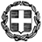 ΕΛΛΗΝΙΚΗ ΔΗΜΟΚΡΑΤΙΑΥΠΟΥΡΓΕΙΟ ΠΑΙΔΕΙΑΣ, ΕΡΕΥΝΑΣΚΑΙ ΘΡΗΣΚΕΥΜΑΤΩΝΠΕΡΙΦΕΡΕΙΑΚΗ Δ/ΝΣΗ Π. & Δ. ΕΚΠ/ΣΗΣΗΠΕΙΡΟΥΥΠΗΡΕΣΙΑ ΔΙΟΙΚΗΤΙΚΗΣ &ΟΙΚΟΝΟΜΙΚΗΣ ΥΠΟΣΤΗΡΙΞΗΣΤΜΗΜΑ Α´: ΔΙΟΙΚΗΤΙΚΩΝ ΥΠΟΘΕΣΕΩΝΙωάννινα, 17/01/2018Αριθ. Πρωτ.: Φ.23/292Ιωάννινα, 17/01/2018Αριθ. Πρωτ.: Φ.23/292Ταχ. Δ/νση: Ανεξαρτησίας 146Τ.Κ. - Πόλη: 45444 - ΙωάννιναΙστοσελίδα: http://srv-ipeir.pde.sch.grΠληροφορίες: Νταλαούτη ΠαρασκευήΤηλέφωνο: 2651083893FAX: 2651083974ΠροςΌπως Πίνακας Αποδεκτών(διά της Διεύθυνσης Α/θμιας Εκπαίδευσης Ιωαννίνων)Ταχ. Δ/νση: Ανεξαρτησίας 146Τ.Κ. - Πόλη: 45444 - ΙωάννιναΙστοσελίδα: http://srv-ipeir.pde.sch.grΠληροφορίες: Νταλαούτη ΠαρασκευήΤηλέφωνο: 2651083893FAX: 2651083974Κοιν.:Σχολικοί Σύμβουλοι Α/θμιας Εκπαίδευσης ΙωαννίνωνΑντιδήμαρχο Πρασίνου κ. Έλενα ΒασιλείουΗ  Προϊσταμένη Επιστημονικής και Παιδαγωγικής Καθοδήγησης ΗπείρουΠαρασκευή ΝταλαούτηΠΙΝΑΚΑΣ ΑΠΟΔΕΚΤΩΝ ΠΙΝΑΚΑΣ ΑΠΟΔΕΚΤΩΝ Νηπιαγωγεία Δημοτικά2ο Ν/Γ3ο Δ/Σ Β1 + Β25ο Ν/Γ7ο Δ/Σ  ΣΤ1 + ΣΤ26ο Ν/Γ8ο Δ/Σ  Ε1 + Ε27o Ν/Γ13ο Δ/Σ  Δ1 + Δ210ο Ν/Γ16ο Δ/Σ  Δ + ΣΤ23ο Ν/Γ19ο Δ/Σ  Γ1 + Γ233ο Ν/Γ20ο Δ/Σ  Ε3ο Ν/Γ ΑνατολήςΑΡΣΑΚΕΙΟ  Δ/Σ  Δ1 + Δ2Ν/Γ Σταυρακίου1ο ΠΕΙΡΑΜ  Δ/Σ  ΕΝ/Γ ΔροσοχωρίουΕΙΔΙΚΟ ΖΠΑ2ο Ν/Γ ΑνατολήςΔ/Σ ΠΕΔΙΝΗΣ Β1 + Β2+ Β3Δ/Σ ΚΟΥΤΣΕΛΙΟΥ ΕΔ/Σ ΣΤΑΥΡΑΚΙΟΥ Ε1 + Γ2Δ/Σ ΔΡΟΣΟΧΩΡΙΟΥ3ο Δ/Σ ΑΝΑΤΟΛΗΣ Ε1 + Ε221ο Δ/Σ Α1 + Α2Δ/Σ ΛΟΓΓΑΔΩΝ9ο Δ/Σ  Ε +ΣΤΔ/Σ ΠΕΡΑΜΑΤΟΣ ΣΤ1+ΣΤ2